       Regional Service Council Minutes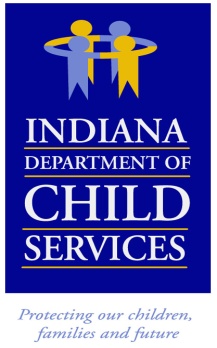 Region # 15	    Meeting Date: 		January 18, 2023				Meeting Location: 	Microsoft Teams			Council Members Present:Michelle Adams, R15 ManagerSandy Ante, Dearborn/Ohio Local Office DirectorDenise Burton, Decatur Local Office DirectorGary Keith, Jefferson Local Office DirectorMichelle Smith, Ripley Local Office DirectorTeresa Patrick, Switzerland Local Office DirectorAmy Neimeyer-Davis, Decatur DCS SupervisorAlyssa Shelton, Jefferson DCS SupervisorKristen Lazo, Decatur FCMK-Lynn Minor, Jefferson FCMLaural French, Advocates for ChildrenCouncil Members Present by proxy:Jennifer Sturges / Proxy for Judge Day, Decatur CoMorgan Thomas, Proxy for Judge King, Ripley CoBailey Wolf / Proxy for Jefferson Co ProsecutorCouncil Members Absent:Proxy for Judge Negangard, Dearborn CoKerri Fox, Foster Parent/YES HomeOthers in Attendance: Belinda Foreman, Regional Finance Manager Jon MacMurdo, Services CoordinatorErica Roberts, Community Partner/IHBS	eroberts@ihbs.us Chrystal Hardin, Community Partner/IHBS	chardin@ihbs.us Ashley Pike, Valle Vista				ashley.pike@uhsinc.com Tina Smith						tjsmith@wernle.org Jennifer Barnes						jbarnes@WernleYouthan.onmicrosoft.com Amanda Green						amanda.green@lifespringhealthsystems.org Kim Bohman 						kbohman@safepassageinc.org Carrie Kruse						carriekruse@turningpointdv.org Elisha Tempest						etempest@nyap.org Shannon Faulkner					shannonf@iumch.org Sarah Palacios						spalacios@omnivisions.com Dedra Watkins						Dedra.Watkins@youthvillages.org Susan Weddle						susan.weddle@lifelineyouth.org Teresa Nobbe, DCS Clerical			Teresa.Nobbe@dcs.in.gov Meeting MinutesMeeting Called to Order at: 	2:00 pmWelcome/Roll Call – Introductions completed  Approval of Minutes:  Sandy Ante made a motion to approve the October 19, 2022, minutes; Kristen Lazo seconded; all in favor.PROGRAMS/COMMITTEE REPORTS:  Community Partners / Chrystal HardinQuarterly Report, Referral Report, Budget & Flex fund reportsReports were sent to council membersSuccess story shared regarding DCS referralReferrals since July are 271; compared to 183 in prior year/timeframe.Slightly over budget; breakdown sharedFlex fund breakdown shared; highest expenses are for rent and emergencyRegional Finance Manager - Belinda Foreman Financial Report sent to RSC members (data based on CHINS/Assessment)  43.44% of budget spent as of 12/31/22; spend is down 11.88% from 12/31/202138 day average turnaround for payment to vendorsReminder to providers:  Attach reportsUtilize naming convention Send billing questions:  dcspaymentresearchunit@dcs.in.gov Regional Services Report – Jon MacMurdoJon took over as regional services coordinator 10/31/22.Company hired to look at/evaluate provider rates; this may result in rate increase; more information coming.Family Preservation is now available to Probation.Jon is working to develop a data report for RSC membersBiennial Plan Goal:  Provider Presentation: Kim Bohman / Safe Passages Texting service is available 9 am to 9 pm at the 1-877-733-1990 hotline number.  Covers counties:  Dearborn, Franklin, Jefferson, Ohio, Ripley, SwitzerlandCarrie Kruse / Turning PointCounties covered:  Bartholomew, Brown, Decatur, Jackson, Johnson, ShelbyNew Direction in Greensburg is currently deferring to Turning PointDemand for services has increased about 40% compared to 2021*Suggestions for future meetings:  Ashley Pike/Valle Vista Health System (April)UNFINISHED BUSINESS	Practice Model Review (PMR) Mini round was held in July; 10 cases were pulled as opposed to 24 cases pulled for full PMR review (to be held this July); overall   PMR evaluates:Teaming:  having all appropriate team members presentEngaging:  building rapport with parents/guardians; getting/keeping them involved in process to move to permanency fasterAssessing:  assessing needs of children/family Planning:  Placing kids together, kinship as opposed to FH, etc.NEW BUSINESSPrevent Child Abuse Events coming up in April.  LODs to share information with Teresa Nobbe who will email to council and community members.  PUBLIC BUSINESSNext Meeting Date, Location and Time:April 19, 2023 / Microsoft TEAMS / 2:00 pm.Meeting Adjourned at: 	2:40 pmDenise Burton made a motion to adjourn; K-Lynn Minor seconded; all in favor